 INSCRIPCION PARA ACTIVIDADES Y JUEGOS PREVISTOS EN EL PROGRAMACLUB: _________________________________________________________________ JUEGOS DE SALON: 				PARCHIS: 	DOMINO : PETANCA TRIPLETA: 								FUEGO DE CAMPAMENTO: 					Dia y hora de la actuación: 					PARTICIPACIÓN EN EL DESFILE: 				DEGUSTACIONES: Lugar de la degustación: 				Dia y hora de la degustación: 				Nota: Habrá una pareja por club en parchís y dominó. Para el juego de petanca un solo equipo de tres jugadores del mismo club. Observaciones: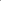 